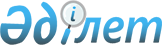 О корректировке ставки ввозной таможенной пошлины Единого таможенного тарифа Таможенного союза в отношении тракторов гусеничных для прокладывания лыжных трасс
					
			Утративший силу
			
			
		
					Решение Комиссии таможенного союза от 16 августа 2011 года № 761. Утратило силу решением Комиссии таможенного союза от 9 декабря 2011 года № 859

      Сноска. Утратило силу решением Комиссии таможенного союза от  09.12.2011 № 859 (вступает в силу с 01.01.2012).      Комиссия Таможенного союза решила:



      1. Установить ставку ввозной таможенной пошлины Единого таможенного тарифа Таможенного союза (приложение № 1 к Решению Комиссии Таможенного союза от 27 ноября 2009 г. № 130) на тракторы гусеничные для прокладывания лыжных трасс, классифицируемые кодом 8701 30 100 0 ТН ВЭД ТС, в размере 0 % от таможенной стоимости.



      2. Настоящее Решение вступает в силу с 1 сентября 2011 года.Члены Комиссии Таможенного союза:
					© 2012. РГП на ПХВ «Институт законодательства и правовой информации Республики Казахстан» Министерства юстиции Республики Казахстан
				От Республики

БеларусьОт Республики

КазахстанОт Российской

ФедерацииС. РумасУ. ШукеевИ. Шувалов